Правила приема на обучение по образовательным программам среднего профессионального образования в Частное профессиональное образовательное учреждение «Ивановский колледж управления и права»I. Общие положения1. Настоящие правила приема на обучение по образовательным программам среднего профессионального образования (далее - Правила) регламентирует прием граждан Российской Федерации, иностранных граждан, лиц без гражданства, в том числе соотечественников, проживающих за рубежом (далее - граждане, лица, поступающие), на обучение по образовательным программам среднего профессионального образования по профессиям, специальностям среднего профессионального образования (далее - образовательные программы) в Частное профессиональное образовательное учреждение «Ивановский колледж управления и права» (далее - Колледж) по договорам об образовании, заключаемым при приеме на обучение за счет средств физических и (или) юридических лиц (далее - договор об оказании платных образовательных услуг).Прием иностранных граждан на обучение в Колледж осуществляется по договорам об оказании платных образовательных услуг.2. Правила приема в Колледж разработаны на основе Федерального закона «Об образовании в Российской Федерации», Приказ Минпросвещения России от 02.09.2020 N 457 "Об утверждении Порядка приема на обучение по образовательным программам среднего профессионального образования" (Зарегистрировано в Минюсте России 06.11.2020 N 60770 в ред. Приказов Минпросвещения России от 16.03.2021 N 100, от 30.04.2021 N 222, от 20.10.2022 N 915)), нормативно-правовых документов, регулирующих  прием на обучение по образовательным программам среднего профессионального образования. Настоящие Правила устанавливаются в части, не урегулированной законодательством об образовании.3. Прием в Колледж лиц для обучения по образовательным программам осуществляется по заявлениям лиц, имеющих основное общее или среднее общее образование.4. Колледж осуществляет передачу, обработку и предоставление полученных в связи с приемом абитуриентов персональных данных поступающих в соответствии с требованиями законодательства Российской Федерации в области персональных данных.5. Организацию приема на обучение в Колледже осуществляет приемная комиссия в порядке, определяемом Правилами приема.6. Условия приема на обучение по образовательным программам в Колледж гарантируют соблюдение права на образование и зачисление из числа поступающих, имеющих соответствующий уровень образования, наиболее способных и подготовленных к освоению образовательной программы соответствующего уровня и соответствующей направленности лиц II. Организация приема в Колледж7 Организация приема на обучение по образовательным программам осуществляется приемной комиссией Колледжа (далее - приемная комиссия).Председателем приемной комиссии является директор Колледжа.8. Состав, полномочия и порядок деятельности приемной комиссии регламентируются положением о ней, утверждаемым директором Колледжа.9. Работу приемной комиссии и делопроизводство, а также личный прием поступающих и их родителей (законных представителей) организует ответственный секретарь приемной комиссии, который назначается приказом директора Колледжа.10. Колледж не осуществляет прием на специальности, требующие наличия у поступающих определенных творческих способностей, физических и (или) психологических качеств, в связи с чем, вступительные испытания не проводятся и, соответственного документы, регламентирующие составы и деятельность экзаменационной и апелляционной комиссий не утверждаются, информация о вступительных испытаниях не публикуется.  11. При приеме в Колледж обеспечивается соблюдение прав граждан в области образования, установленных законодательством Российской Федерации, гласность и открытость работы приемной комиссии.12. С целью подтверждения достоверности документов, представляемых поступающими, приемная комиссия вправе обращаться в соответствующие государственные (муниципальные) органы и организации.III. Организация информирования поступающих13. Колледж объявляет прием на обучение по образовательным программам при наличии лицензии на осуществление образовательной деятельности по этим образовательным программам.14. Колледж знакомит поступающего и (или) его родителей (законных представителей) со своим уставом, с лицензией на осуществление образовательной деятельности, со свидетельством о государственной аккредитации, с образовательными программами и другими документами, регламентирующими организацию и осуществление образовательной деятельности, права и обязанности обучающихся.15. В целях информирования о приеме на обучение Колледж размещает информацию на своем официальном сайте http://www.iv-kuip.ru/ в информационно-телекоммуникационной сети "Интернет" (далее - официальный сайт) в разделе «Абитуриенту», а также обеспечивает свободный доступ в здание к информации, размещенной на информационном стенде (табло) приемной комиссии и (или) в электронной информационной системе (далее вместе - информационный стенд).16. Приемная комиссия на официальном сайте и информационном стенде до начала приема документов размещает следующую информацию:16.1. Не позднее 1 марта:правила приема в Колледж;условия приема на обучение по договорам об оказании платных образовательных услуг;перечень специальностей (профессий), по которым объявлен прием в соответствии с лицензией на осуществление образовательной деятельности (с указанием форм обучения (очная, очно-заочная, заочная);требования к уровню образования, которое необходимо для поступления (основное общее или среднее общее образование);перечень вступительных испытаний;информацию о формах проведения вступительных испытаний;информацию о необходимости (отсутствии необходимости) прохождения поступающими обязательного предварительного медицинского осмотра (обследования).16.2. Не позднее 1 июня:общее количество мест для приема по каждой специальности (профессии), в том числе по различным формам обучения;количество мест, финансируемых за счет бюджетных ассигнований федерального бюджета, по каждой специальности (профессии), в том числе по различным формам обучения;количество мест по каждой специальности (профессии) по договорам об оказании платных образовательных услуг, в том числе по различным формам обучения;правила подачи и рассмотрения апелляций по результатам вступительных испытаний;информацию о наличии общежития и количестве мест в общежитиях, выделяемых для иногородних поступающих;образец договора об оказании платных образовательных услуг.17. В период приема документов приемная комиссия ежедневно размещает на официальном сайте Колледжа и информационном стенде приемной комиссии сведения о количестве поданных заявлений по каждой специальности (профессии) с указанием форм обучения (очная, очно-заочная, заочная).Приемная комиссия Колледжа  обеспечивает функционирование специальных телефонных линий и раздела на официальном сайте образовательной организации для ответов на обращения, связанные с приемом в Колледж.IV. Прием документов от поступающих18. Прием в Колледж по образовательным программам проводится на первый курс по личному заявлению граждан.Прием документов на все формы обучения начинается 01 марта.  Прием заявлений в Колледж на очную форму обучения осуществляется до 15 августа, а при наличии свободных мест, прием документов может быть продлен до 25 ноября текущего года приказом директора Колледжа.Прием заявлений в Колледж на заочную форму обучения осуществляется до 30 августа, а при наличии свободных мест, прием документов может быть продлен до 25 ноября текущего года приказом директора Колледжа.Возможность подачи заявления с использованием функционала федеральной государственной информационной системы "Единый портал государственных и муниципальных услуг отсутствует.19. При подаче заявления (на русском языке) о приеме в Колледж поступающий предъявляет следующие документы:19.1. Граждане Российской Федерации:оригинал или ксерокопию документов, удостоверяющих его личность, гражданство;оригинал или ксерокопию документа об образовании и (или) документа об образовании и о квалификации;4 фотографии.19.2. Иностранные граждане, лица без гражданства, в том числе соотечественники, проживающие за рубежом:копию документа, удостоверяющего личность поступающего, либо документ, удостоверяющий личность иностранного гражданина в Российской Федерации, в соответствии со статьей 10 Федерального закона от 25 июля 2002 г. N 115-ФЗ "О правовом положении иностранных граждан в Российской Федерации";оригинал документа (документов) иностранного государства об образовании и (или) документа об образовании и о квалификации (далее - документ иностранного государства об образовании), если удостоверяемое указанным документом образование признается в Российской Федерации на уровне соответствующего образования в соответствии со статьей 107 Федерального закона (в случае, установленном Федеральным законом, - также свидетельство о признании иностранного образования);заверенный в установленном порядке перевод на русский язык документа иностранного государства об образовании и приложения к нему (если последнее предусмотрено законодательством государства, в котором выдан такой документ);копии документов или иных доказательств, подтверждающих принадлежность соотечественника, проживающего за рубежом, к группам, предусмотренным статьей 17 Федерального закона от 24 мая 1999 г. N 99-ФЗ "О государственной политике Российской Федерации в отношении соотечественников за рубежом" 4 фотографии.Фамилия, имя и отчество (последнее - при наличии) поступающего, указанные в переводах поданных документов, должны соответствовать фамилии, имени и отчеству (последнее - при наличии), указанным в документе, удостоверяющем личность иностранного гражданина в Российской Федерации.19.3. Поступающие помимо документов, указанных в пунктах 19.1-19.2 настоящих Правил, вправе предоставить оригинал или ксерокопию документов, подтверждающих результаты индивидуальных достижений, а также копию договора о целевом обучении, заверенную заказчиком целевого обучения, или незаверенную копию указанного договора с предъявлением его оригинала;19.4. При необходимости создания специальных условий при проведении вступительных испытаний инвалиды и лица с ограниченными возможностями здоровья - дополнительно документ, подтверждающий инвалидность или ограниченные возможности здоровья, требующие создания указанных условий;19.5. При личном представлении оригиналов документов поступающим допускается заверение их копий Колледжем.20. В заявлении поступающим указываются следующие обязательные сведения:фамилия, имя и отчество (последнее - при наличии);дата рождения;реквизиты документа, удостоверяющего его личность, когда и кем выдан;о предыдущем уровне образования и документе об образовании и (или) документе об образовании и о квалификации, его подтверждающем;страховой номер индивидуального лицевого счета в системе индивидуального (персонифицированного) учета (номер страхового свидетельства обязательного пенсионного страхования) (при наличии);специальность(и)/профессию(и), для обучения по которым он планирует поступать в Колледж, с указанием условий обучения и формы обучения - на места по договорам об оказании платных образовательных услуг;нуждаемость в предоставлении общежития;необходимость создания для поступающего специальных условий при проведении вступительных испытаний в связи с его инвалидностью или ограниченными возможностями здоровья.В заявлении также фиксируется факт ознакомления (в том числе через информационные системы общего пользования) с копиями лицензии на осуществление образовательной деятельности, свидетельства о государственной аккредитации образовательной деятельности по образовательным программам и приложения к ним или отсутствия копии указанного свидетельства. Факт ознакомления заверяется личной подписью поступающего.Подписью поступающего заверяется также следующее:согласие на обработку полученных в связи с приемом в образовательную организацию персональных данных поступающих;факт получения среднего профессионального образования впервые;ознакомление с уставом Колледжа, с лицензией на осуществление образовательной деятельности, со свидетельством о государственной аккредитации, с образовательными программами и другими документами, регламентирующими организацию и осуществление образовательной деятельности, права и обязанности обучающихся;ознакомление (в том числе через информационные системы общего пользования) с датой предоставления оригинала документа об образовании и (или) документа об образовании и о квалификации.В случае представления поступающим заявления, содержащего не все сведения, предусмотренные настоящим пунктом, и (или) сведения, несоответствующие действительности, образовательная организация возвращает документы поступающему.Форма заявления о приеме утверждается приказом  директора Колледжа.21. Поступающие вправе направить/представить в Колледж заявление о приеме, а также необходимые документы одним из следующих способов:1)	лично в Колледж;2)	через операторов почтовой связи общего пользования (далее – по почте) заказным письмом с уведомлением по адресу 153032, г. Иваново, ул. Ташкентская, д.90, литер А5.При направлении документов по почте поступающий к заявлению о приеме прилагает копии документов, удостоверяющих его личность и гражданство, документа об образовании и (или) документа об образовании и о квалификации, а также иных документов, предусмотренных настоящими Правилами;3)	в электронной форме в соответствии с Федеральным законом от 6 апреля 2011г. № 63- ФЗ «Об электронной подписи», Федеральным законом от 27 июля 2006г. № 149-ФЗ «Об информации, информационных технологиях и о защите информации», Федеральным законом от 7 июля 2003г. № 126-ФЗ «О связи» (документ на бумажном носителе, преобразованный в электронную форму путем сканирования или фотографирования с обеспечением машиночитаемого распознавания его реквизитов) посредством электронной почты Колледжа – iv-kuip@mail.ru, в том числе с использованием функционала официального сайта Колледжа - https://iv-kuip.ru/ в информационно-телекоммуникационной сети "Интернет".Колледж осуществляет проверку достоверности сведений, указанных в заявлении о приеме, и соответствия действительности поданных электронных образов документов. При проведении указанной проверки Колледж вправе обращаться в соответствующие государственные информационные системы, государственные (муниципальные) органы и организации.Документы, направленные в Колледж одним из перечисленных в настоящем пункте способов, принимаются не позднее сроков, установленных пунктом 18 Правил приема.22. Не допускается взимание платы с поступающих при подаче документов, указанных в пункте 19 настоящих Правил.23. На каждого поступающего заводится личное дело, в котором хранятся все сданные документы (копии документов).24. Поступающему при личном представлении документов выдается расписка о приеме документов.25. По письменному заявлению поступающий имеет право забрать оригинал документа об образовании и (или) документа об образовании и о квалификации и другие документы, представленные поступающим. Документы должны возвращаются Колледжем не позднее следующего рабочего дня после подачи заявления.V. Вступительные испытания26. По реализуемым образовательным программам вступительные испытания не проводятся.VI. Особенности проведения вступительных испытаний для инвалидов и лиц с ограниченными возможностями здоровья27. По реализуемым образовательным программам вступительные испытания не проводятся.VII. Общие правила подачи и рассмотрения апелляций28. Согласно действующего законодательства, регулирующего порядок приема в образовательные организации по результатам вступительного испытания поступающий имеет право подать в апелляционную комиссию письменное заявление о нарушении, по его мнению, установленного порядка проведения испытания и (или) несогласии с его результатами (далее - апелляция). По реализуемым образовательным программам вступительные испытания не проводятся.VIII. Зачисление в Колледж29. Поступающий представляет оригинал документа об образовании и (или) документа об образовании и о квалификации до 25 августа на все формы обучения. При принятии решения о продлении приема заявлений сроки предоставления оригинала об образовании и (или) документа об образовании и о квалификации устанавливаются соответствующим приказом директора Колледжа.30. Приказ директора Колледжа о зачислении лиц, рекомендованных приемной комиссией к зачислению и представивших оригиналы соответствующих документов на все формы обучения издается 30 августа. При принятии решения о продлении приема заявлений (на одну или все формы обучения) дата издания приказа о зачислении (на одну или все формы обучения) устанавливаются соответствующим приказом директора Колледжа.Приложением к приказу о зачислении является пофамильный перечень указанных лиц. Приказ с приложением размещается на следующий рабочий день после издания на информационном стенде приемной комиссии и на официальном сайте Колледжа.31. В случае если численность поступающих, превышает количество мест, Колледж осуществляет прием на обучение по образовательным программам среднего профессионального образования на основе результатов освоения поступающими образовательной программы основного общего или среднего общего образования, указанных в представленных поступающими документах об образовании и (или) документах об образовании и о квалификации, результатов вступительных испытаний (при наличии), результатов индивидуальных достижений, сведения о которых поступающий вправе представить при приеме.Результаты освоения поступающими образовательной программы основного общего или среднего общего образования, указанные в представленных поступающими документах об образовании и (или) документах об образовании и о квалификации, учитываются по общеобразовательным предметам (средний балл высчитывается до сотых, при равенстве результатов – до тысячных долей).32. При равенстве результатов освоения поступающими образовательной программы основного общего или среднего общего образования, указанных в представленных поступающими документах об образовании и (или) документах об образовании и о квалификации, Колледж устанавливает следующий порядок учета результатов индивидуальных достижений:1) наличие статуса победителя и призера в олимпиадах и иных интеллектуальных и (или) творческих конкурсах, мероприятиях, направленных на развитие интеллектуальных и творческих способностей, способностей к занятиям физической культурой и спортом, интереса к научной (научно-исследовательской), инженерно-технической, изобретательской, творческой, физкультурно-спортивной деятельности, а также на пропаганду научных знаний, творческих и спортивных достижений в соответствии с постановлением Правительства Российской Федерации от 17 ноября 2015 г. N 1239 "Об утверждении Правил выявления детей, проявивших выдающиеся способности, сопровождения и мониторинга их дальнейшего развития" (Собрание законодательства Российской Федерации, 2015, N 47, ст. 6602; 2016, N 20, ст. 2837; 2017, N 28, ст. 4134; N 50, ст. 7633; 2018, N 46, ст. 7061);2) наличие у поступающего статуса победителя и призера чемпионата по профессиональному мастерству среди инвалидов и лиц с ограниченными возможностями здоровья "Абилимпикс";3) наличие у поступающего статуса победителя или призера чемпионата профессионального мастерства, проводимого автономной некоммерческой организацией "Агентство развития профессионального мастерства (Ворлдскиллс Россия)" или международной организацией "Ворлдскиллс Интернешнл WorldSkills International", или международной организацией "Ворлдскиллс Европа (WorldSkills Europe)";4) наличие у поступающего статуса чемпиона или призера Олимпийских игр, Паралимпийских игр и Сурдлимпийских игр, чемпиона мира, чемпиона Европы, лица, занявшего первое место на первенстве мира, первенстве Европы по видам спорта, включенным в программы Олимпийских игр, Паралимпийских игр и Сурдлимпийских игр;5) наличие у поступающего статуса чемпиона мира, чемпиона Европы, лица, занявшего первое место на первенстве мира, первенстве Европы по видам спорта, не включенным в программы Олимпийских игр, Паралимпийских игр и Сурдлимпийских игр.Лицам, указанным в части 7 статьи 71 Федерального закона "Об образовании в Российской Федерации", предоставляется преимущественное право зачисления в образовательную организацию на обучение по образовательным программам среднего профессионального образования при прочих равных условиях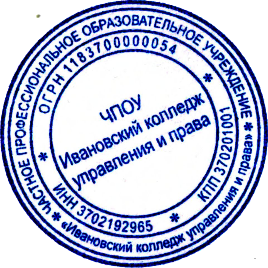 УТВЕРЖДАЮ 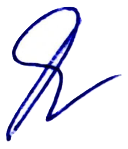 директор Колледжа ___________ К.А. Полозова               26.02.2022